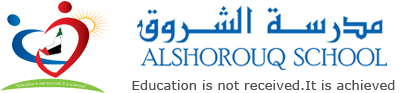 43:40-2:5032:50-2:0021:40-12:50112:50-12:00Math English Arabic Islamic الاحدSocial Math English Arabic الاثنينArabic Math Design English الثلاثاءScience Math English Arabic الاربعاءMoral English Arabic  Math الخميس